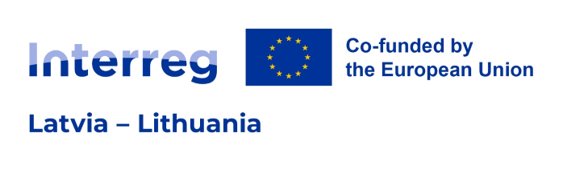 APPLICATION FORMfor1ST CALL FOR PROPOSALSPART A – Project identification A.1 Project identificationA.2 Project summaryA.4 Project outputs and result overviewPART B – Project partnersProject partner overviewB.1 Project partner 1B.1.1 Partner identityLegal and financial informationB.1.2 Partner main address (registration address) Address of department / unit / division (if applicable)B.1.4 Legal representativeB.1.5 Contact personB.1.6 Partner motivation and contributionB.1.7 Partner budgetPartner budget overviewPartner Budget OptionsPartner BudgetPartner is not allowed to add real staff costs, only flat rate method or Programme unit cost is possible.Partner is not allowed to add real costs, only flat rate method is possible or not to have Travel and accommodation costs at all.Partner lump sums (assigned in section E.1 - Project lump sums)Co-financingOrigin of partner contributionState aid criteria self-checkCriterium I: Is the partner involved in economic activities through the project?Please consider questions below, answer Yes/No and briefly justifyCriterium II: Does the partner receive an undue advantage in the framework of the project?Please consider questions below, answer Yes/No and briefly justifyState aid relevant activitiesGBER scheme / de minimisB.2 Project partner 2All sections from B.1 repeatPART C – Project descriptionC.1 Project overall objectiveC.2 Project relevance and contextC.2.4 Who will benefit from your project outputs?In the first column of each row, please select one of the pre-defined target groups from the drop-down list. In the second column, explain in more detail exactly who will benefit from your project. For example, if you choose the category education, you need to explain which specific schools or groups of schools and in which territory.C.2.5 How does the project contribute to wider strategies and policies?Please indicate to which strategies and policies your project will contribute. Then describe in what way you will contribute.C.2.6 Which synergies with past or current EU and other projects or initiatives will the project make use of?C.3 Project partnershipC.4 Project work planC.4.1 Work package 1ObjectivesYour objectives should be:realistic and achievable by the end of the project;specific (who needs project outputs delivered in this work package, and in which territory);measurable – indicate the change you are aiming for.Define one project specific objective that will be achieved when all activities in this work package are implemented, and outputs delivered.Then think about the communication objective that will contribute to the achievement of the specific objective. Communication objectives aim at changes in a target audience's behaviour, knowledge or belief.Investments JustificationLocation of the investmentPlease describe; if possible, a specific address where the investment will be locatedRisks associated with the investment Description of the risks associated with the investment, go/no-go decisions, etc. (if any)Investment documentationOwnershipActivitiesList of activitiesPlease describe the activities by which the project achieves the above project specific objective and related communication objective(s). DeliverablesOutputsBased on the activities you need to implement to achieve the specific objective in this work package, please list below the outputs that will be delivered during the implementation.C.4.2 Work package 2Repeat of the whole section C.4.1C.5 Project resultsWhat do you expect to change because of the activities you plan to implement and the outputs you plan to deliver? Please take a look at the Programme result indicators and select those that you will contribute to.  C.6 Time planC.7 Project managementIn addition to the thematic work you will do in your project, you will need time and resources for coordination and internal communication. Please describe below how you plan to organise yourself to ensure the project work runs smoothly.C.7.5 Cooperation criteria Please select all cooperation criteria that apply to your project and describe how you will fulfil them. Joint development, joint implementation and joint financing are mandatory, while joint staffing is optional.C.7.6 Horizontal principles Please indicate which type of contribution to horizontal principles applies to the project and justify your choice.C.8 Long-term plansAs a Programme, we would like to support projects that have a long-lasting effect in the territory and those who will benefit from them. Please describe below what you will do to ensure this. PART D – Project budget D.1 Project budget per co-financing source (fund) - breakdown per partnerD.2 Project budget - overview per partner / per cost categoryD.3.1 Project budget - overview per partner / per periodD.3.2 Project budget - overview per fund / periodPART E – Project lump sums and unit costs E.1 Project lump sumsIn this table you can define your project lump sums. Please choose the applicable lump sums from the dropdown and allocate the lump sum cost to project partner(s).Application annexes AttachmentsFields generated automatically in Joint Electronic Monitoring System (JEMS) or input should be selected from drop-down list. Optional fields which should be filled in upon necessity.Fields which should be filled in manually by applicants. Project IDAutomatically generated Project acronymEnter acronym hereProject titleEnter title hereProject duration in monthsEnter a numberProject priority and specific objectiveSelect from drop-downIn English/Latvian/Lithuanian languages [2000 characters in total]Programme output indicatorAggregated value per Programme output indicatorMeasurement unitOutput Output titleOutput target valueProgramme result indicatorBaselineResult indicator target valueMeasurement unitFrom WPsAutomatically calculatedFrom WPsFrom WPsFrom WPsFrom WPsFrom C.5From C.5From C.5From C.5From WPsAutomatically calculatedFrom WPsFrom WPsFrom WPsFrom WPsFrom C.5From C.5From C.5Partner numberStatusOrganisation abbreviationPartner role NUTS Partner total eligible budgetAutomatically filled inAutomatically filled inAutomatically filled inAutomatically filled inAutomatically filled inAutomatically filled inAutomatically filled inAutomatically filled inAutomatically filled inAutomatically filled inAutomatically filled inAutomatically filled inAutomatically filled inAutomatically filled inAutomatically filled inAutomatically filled inAutomatically filled inAutomatically filled inAutomatically filled inAutomatically filled inAutomatically filled inAutomatically filled inAutomatically filled inAutomatically filled inAutomatically filled inAutomatically filled inAutomatically filled inAutomatically filled inAutomatically filled inAutomatically filled inPartner role in the projectChoose between: lead partner, project partner Abbreviated name of organisationEnter hereName of organisation in original languageEnter hereName of organisation in EnglishEnter here Department /unit / divisionIf applicable, enter hereType of partnerDrop-down, pre-defined list (see Annex 1 – Type of partner and target group classification)Legal statusDrop-down (public / private)Registration numberCountryDrop-downNuts 2Drop-downNuts 3Drop-downStreetEnter hereHouse numberEnter herePostal codeEnter hereCityEnter hereHomepageEnter hereCountryDrop-downStreetEnter hereHouse numberEnter herePostal codeEnter hereCityEnter hereTitleEnter text hereFirst nameEnter text hereLast nameEnter text hereTitleEnter text hereFirst nameEnter text hereLast nameEnter text hereE-mail addressEnter text hereTelephoneEnter text hereWhich of the organisation’s competence in the thematic field concerned and experiences are relevant for the project? In case Lead partner/Project partner is registered outside eligible Programme area, please describe its specific competencies/knowledge that is not available in the Programme area and indicate how its participation will benefit the Programme area.Enter text hereWhat is the role (contribution and main activities) of your organisation in the project?Enter text hereIf applicable, describe the organisation’s experience in participating in and/or managing EU co-financed projects or other international projects.Enter text herePartnerStaff costsOffice and administrative costsTravel and accommodationExternal expertise and servicesEquipmentInfrastructure and worksLump sumtotalPartner role (generated automatically)generated automaticallygenerated automaticallygenerated automaticallygenerated automaticallygenerated automaticallygenerated automaticallygenerated automaticallygenerated automaticallyTotalgenerated automaticallygenerated automaticallygenerated automaticallygenerated automaticallygenerated automaticallygenerated automaticallygenerated automaticallygenerated automatically[tick if applicable]Staff costs flat rate[tick if applicable]Office and administrative costs flat rate based on direct staff costs[tick if applicable]Travel and accommodation flat rateStaff costsAddProgramme Unit costsStaff functionCommentsUnit typeNo. of unitsPrice per unitTotalBreakdown by periodsDrop-downgenerated automaticallygenerated automaticallyTravel and accommodationAddExternal expertise and servicesAddDescriptionCommentsInvestmentUnit typeNo. of unitsPrice per unitTotalBreakdown by periodsDrop-downDrop-downgenerated automaticallyEquipmentAddDescriptionCommentsInvestmentUnit typeNo. of unitsPrice per unitTotalBreakdown by periodsDrop-downDrop-downgenerated automaticallyInfrastructure and worksAddDescriptionCommentsInvestmentUnit typeNo. of unitsPrice per unitTotalBreakdown by periodsDrop-downDrop-downgenerated automaticallyProgramme lump sumPeriodLump sum costPartner share of lump sum costDescriptiongenerated automatically from E.1generated automatically from E.1generated automatically from E.1generated automatically from E.1generated automatically from E.1SourceAmountPercentageDrop-downgenerated automaticallygenerated automaticallyPartner contributiongenerated automaticallygenerated automaticallyPartner total eligible budgetgenerated automaticallygenerated automaticallySource of contributionLegal status of contributionAmount% of total partner budgetPartner abbreviationDrop-downEnter heregenerated automaticallyAddSub-total public contributiongenerated automaticallygenerated automaticallySub-total automatic public contributiongenerated automaticallygenerated automaticallySub-total private contributiongenerated automaticallygenerated automaticallyTotalgenerated automaticallygenerated automaticallyState aid questionAnswerJustification1. Will the project applicant implement activities and/or offer goods/services for which a market exists?Choose between Yes and NoEnter text here2. Are there activities/goods/services that could have been undertaken by an operator with the view to making profit (even if this is not the applicant’s intention)?Choose between Yes and NoEnter text hereState aid questionAnswerJustification1. Does the project applicant plan to carry out the economic activities on its own i.e. not to select an external service provider via public procurement procedures for example?Choose between Yes and NoEnter text here2. Will the project applicant, any other operator not included in the project as a project partner or the target audience gain any benefits from its project economic activities, not received in the normal course of business (i.e. not received in the absence of funding granted through the project)?Choose between Yes and NoEnter text hereResult of State aid criteria self-check:To see the result, please answer all the questions above.Enter text hereEnter text hereProgramme priority specific objectiveProject overall objective(automatically inserted once it is selected in section A.1)Enter text hereC.2.1 What are the common territorial challenge(s) that will be tackled by the project?Please describe why your project is needed in the Programme area and the relevance of your project for the Programme area, in terms of common challenges and opportunities addressed.Enter text hereC.2.2 How does the project tackle identified common challenges and/or opportunities and what is new about the approach the project takes?Please describe new solutions that will be developed during the project and/or existing solutions that will be adopted and implemented during the project lifetime. Describe also in what way the approach goes beyond existing practice in the sector/Programme area/participating countries.Enter text hereC.2.3 Why is cross-border cooperation needed to achieve project objectives and results?Please explain why the project objectives cannot be efficiently reached acting only on a national/regional/local level and/or describe what benefits the project partners/target groups/ project area/Programme area gain in taking a cross-border approach.Enter text hereTarget group Specification Select from drop-downEnter text hereSelect from drop-downEnter text hereSelect from drop-downEnter text hereStrategy Contribution Select from drop-downEnter textSelect from drop-downEnter textSelect from drop-downEnter textSynergiesSynergiesEnter title Enter text here Enter text here Enter title Enter text here Enter text here C.2.7 How does the project build on available knowledge?Please describe the experiences/lessons learned that the project draws on, and other available knowledge the project capitalises on.Enter text hereDescribe the structure of your partnership and explain why these partners are needed to implement the project and to achieve project objectives. What is the contribution of each partner to the project?Enter text hereWork package numberAutomatically generatedWork package title Enter text here Project specific objective Enter text hereCommunication objective(s) and target audience Enter text hereInvestment numberAutomatically generatedInvestment titleEnter text hereExpected delivery periodDrop-downPlease explain why this investment is needed.Enter text herePlease clearly describe the cross-border relevance of the investment.Enter text herePlease describe who is benefiting (e.g. partners, regions, end-users, etc.) from this investment, and in what way.Enter text hereIn the case of pilot investment, please clarify which problem it tackles, which findings you expect from it, how it can be replicated, and how the experience coming from it will be used for the benefit of the Programme area.Enter text hereCountryDrop-downStreetEnter text hereHouse numberEnter text herePostal codeEnter text hereCityEnter text hereEnter text herePlease list all technical requirements and permissions (e.g. building permits) required for the investment according to the respective national legislation. Attach them to the Application Form.Enter text hereFor investments in infrastructure with an expected lifespan of at least five years, please indicate how expected adaptation (resilience) of infrastructure to negative impacts of climate change will be addressed.Enter text hereWho owns the site where the investment is located?Enter text hereWho will retain ownership of the investment at the end of the project?Enter text hereWho will take care of the maintenance of the investment? How will this be done?Enter text hereActivity numberAutomatically generatedTitleEnter text hereStart periodDrop-downEnd periodDrop-downDescriptionEnter text herePartner(s) involvedEnter text hereDeliverable numberAutomatically generatedDeliverable titleEnter text hereDescriptionEnter text hereDelivery periodDrop-downOutput numberAutomatically generatedOutput titleEnter text hereProgramme output indicatorDrop-downMeasurement UnitEnter text hereTarget ValueEnter number hereDelivery PeriodDrop-downOutput Description Enter text hereResult numberAutomatically generatedProgramme result indicatorDrop-downMeasurement unitAutomatically generatedBaselineAutomatically generatedTarget valueEnter number hereDelivery periodDrop-downResult descriptionEnter text hereWork packages and activitiesPeriod 1Period 2Period 3Period 4WP 1A 1.1 titleA 1.2 titleOI 1.1OI 1.2WP 2Etc.Result indicatorR.I.1R.I.2C.7.1 How will you coordinate your project?Who will be responsible for coordination? Will you have any other management structures (e.g., thematic groups, WP managers)? How will the internal communication work?Enter text hereC.7.2 Which measures will you take to ensure quality in your project?Describe specific approaches, processes and responsible partners. If you plan to have any type of project evaluation, please describe its purpose and scope here.Enter text hereC.7.3 What will be the general approach you will follow to communicate about your project? Who will coordinate project communication and how will he/she ensure the involvement of all partners? How will the communication function contribute to transferring your project results? Please note that all communication activities should be included in the work packages as an integral part of your project. There is no need to repeat this information here.Enter text hereC.7.4 How do you foresee the financial management of the project and reporting procedures for activities and budget (within the partnership and towards the Programme)? Define responsibilities, deadlines in financial flows, reporting flows, project related transfers, reclaims, etc.Enter text hereCooperation criteriaCooperation criteriaDescriptionJoint DevelopmentEnter text hereJoint Implementation Enter text hereJoint StaffingEnter text hereJoint FinancingEnter text hereHorizontal principlesType of contributionDescription of the contributionSustainable development Choose between: neutral, positive effects, negative effectsEnter text hereEqual opportunities and non-discrimination Choose between: neutral, positive effects, negative effectsEnter text hereEquality between men and womenChoose between: neutral, positive effects, negative effectsEnter text hereC.8.1 Ownership Please describe who will ensure the financial and institutional support for outputs/deliverables developed by the project (e.g., tools), and explain how these outputs/deliverables will be integrated in the work of partner organisations.    Enter text hereC.8.2 Durability Some outputs/deliverables should be used by relevant groups (project partners or others) after the project's lifetime, in order to have a lasting effect on the territory and the population. For example, new practices in urban transport need to be used by local authorities to have cleaner air in the city, and the whole population will benefit from this. Please describe how your outputs/deliverables will be used after the project ends, and by whom.Enter text hereC.8.3 Transferability Some outputs/deliverables that you will deliver could be adapted or further developed to be used by other target groups or in other territories. What will you do to make sure that relevant groups are aware of your outputs/deliverables and are able to use them?  Enter text herePartnerCountryERDFERDF % RatePublic ContributionAuto Public ContributionPrivate ContributionTotal partner contributionTotal eligible budget% of Total eligible budgetAutomatically filled inAutomatically filled inAutomatically filled inAutomatically filled inAutomatically filled inAutomatically filled inAutomatically filled inAutomatically filled inAutomatically filled inAutomatically filled inAutomatically filled inAutomatically filled inAutomatically filled inAutomatically filled inAutomatically filled inAutomatically filled inAutomatically filled inAutomatically filled inAutomatically filled inAutomatically filled inTotalAutomatically filled inAutomatically filled inAutomatically filled inAutomatically filled inAutomatically filled inAutomatically filled inAutomatically filled inAutomatically filled inPartnerCountryStaff costsOffice and administrative costsTravel and accommodationExternal expertise and servicesEquipmentInfrastructure and worksLump sum% of Total eligible budgetAutomatically filled inAutomatically filled inAutomatically filled inAutomatically filled inAutomatically filled inAutomatically filled inAutomatically filled inAutomatically filled inAutomatically filled inAutomatically filled inAutomatically filled inAutomatically filled inAutomatically filled inAutomatically filled inAutomatically filled inAutomatically filled inAutomatically filled inAutomatically filled inAutomatically filled inAutomatically filled inTotalAutomatically filled inAutomatically filled inAutomatically filled inAutomatically filled inAutomatically filled inAutomatically filled inAutomatically filled inAutomatically filled inPartnerCountryPreparationPeriod 1Period 2Period 3Period 4ClosureTotal eligible budgetAutomatically filled inAutomatically filled inAutomatically filled inAutomatically filled inAutomatically filled inAutomatically filled inAutomatically filled inAutomatically filled inAutomatically filled inAutomatically filled inAutomatically filled inAutomatically filled inAutomatically filled inAutomatically filled inAutomatically filled inAutomatically filled inAutomatically filled inAutomatically filled inTotalAutomatically filled inAutomatically filled inAutomatically filled inAutomatically filled inAutomatically filled inAutomatically filled inAutomatically filled in% of Total budgetAutomatically filled inAutomatically filled inAutomatically filled inAutomatically filled inAutomatically filled inAutomatically filled inAutomatically filled inFundPreparationPeriod 1Period 2Period 3Period 4ClosureTotal Automatically filled inAutomatically filled inAutomatically filled inAutomatically filled inAutomatically filled inAutomatically filled inAutomatically filled inAutomatically filled inAutomatically filled inAutomatically filled inAutomatically filled inAutomatically filled inAutomatically filled inAutomatically filled inAutomatically filled inAutomatically filled inTotal EU FundsAutomatically filled inAutomatically filled inAutomatically filled inAutomatically filled inAutomatically filled inAutomatically filled inAutomatically filled inProgramme lump sumPeriodSplit upCostsLP1PP2SumGapDescriptionDrop-downDrop-downAutomatically filled inAutomatically filled inEnter number hereEnter number hereAutomatically filled inAutomatically filled inAutomatically filled inApplication attachmentsUpload file     Partners           LP1Upload file           PP2Upload fileInvestment documentation           I1.1Upload file